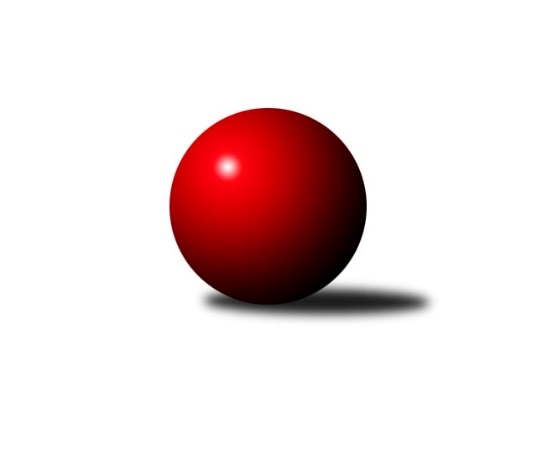 Č.6Ročník 2019/2020	7.6.2024 Okresní přebor - skupina A 2019/2020Statistika 6. kolaTabulka družstev:		družstvo	záp	výh	rem	proh	skore	sety	průměr	body	plné	dorážka	chyby	1.	Sokol Spořice B	6	5	0	1	24.0 : 12.0 	(26.0 : 22.0)	1502	10	1100	402	44.2	2.	KK Hvězda Trnovany B	5	4	0	1	24.0 : 6.0 	(27.0 : 13.0)	1617	8	1134	483	28.8	3.	TJ Sokol Údlice B	5	4	0	1	22.0 : 8.0 	(26.5 : 13.5)	1586	8	1118	468	33	4.	TJ Elektrárny Kadaň C	5	4	0	1	18.0 : 12.0 	(23.0 : 17.0)	1598	8	1132	466	39	5.	TJ Sokol Duchcov B	6	2	1	3	18.0 : 18.0 	(25.0 : 23.0)	1546	5	1105	441	43.3	6.	TJ MUS Most	5	2	0	3	14.0 : 16.0 	(20.0 : 20.0)	1629	4	1138	491	31.2	7.	TJ KK Louny B	5	2	0	3	13.0 : 17.0 	(20.0 : 20.0)	1613	4	1150	462	42	8.	TJ Sokol Údlice C	6	2	0	4	12.0 : 24.0 	(20.0 : 28.0)	1561	4	1107	454	44.3	9.	TJ Lokomotiva Žatec B	6	2	0	4	12.0 : 24.0 	(17.0 : 31.0)	1425	4	1032	393	55.5	10.	SKK Bílina B	5	1	1	3	13.0 : 17.0 	(17.5 : 22.5)	1420	3	1034	385	50.2	11.	Sokol Spořice C	6	1	0	5	10.0 : 26.0 	(18.0 : 30.0)	1424	2	1023	400	55.5Tabulka doma:		družstvo	záp	výh	rem	proh	skore	sety	průměr	body	maximum	minimum	1.	Sokol Spořice B	4	4	0	0	20.0 : 4.0 	(20.0 : 12.0)	1507	8	1523	1479	2.	KK Hvězda Trnovany B	3	3	0	0	18.0 : 0.0 	(20.0 : 4.0)	1712	6	1768	1660	3.	TJ Sokol Údlice B	3	3	0	0	17.0 : 1.0 	(19.5 : 4.5)	1663	6	1687	1645	4.	SKK Bílina B	3	1	1	1	10.0 : 8.0 	(12.5 : 11.5)	1487	3	1532	1442	5.	TJ Elektrárny Kadaň C	1	1	0	0	5.0 : 1.0 	(7.0 : 1.0)	1677	2	1677	1677	6.	TJ MUS Most	2	1	0	1	7.0 : 5.0 	(11.0 : 5.0)	1612	2	1677	1547	7.	TJ Sokol Údlice C	2	1	0	1	6.0 : 6.0 	(8.0 : 8.0)	1537	2	1568	1506	8.	TJ Sokol Duchcov B	3	1	0	2	10.0 : 8.0 	(13.0 : 11.0)	1648	2	1720	1590	9.	TJ Lokomotiva Žatec B	3	1	0	2	6.0 : 12.0 	(8.5 : 15.5)	1493	2	1577	1406	10.	Sokol Spořice C	4	1	0	3	9.0 : 15.0 	(14.0 : 18.0)	1401	2	1446	1364	11.	TJ KK Louny B	2	0	0	2	2.0 : 10.0 	(7.0 : 9.0)	1712	0	1729	1694Tabulka venku:		družstvo	záp	výh	rem	proh	skore	sety	průměr	body	maximum	minimum	1.	TJ Elektrárny Kadaň C	4	3	0	1	13.0 : 11.0 	(16.0 : 16.0)	1579	6	1618	1549	2.	TJ KK Louny B	3	2	0	1	11.0 : 7.0 	(13.0 : 11.0)	1580	4	1640	1532	3.	TJ Sokol Duchcov B	3	1	1	1	8.0 : 10.0 	(12.0 : 12.0)	1512	3	1528	1489	4.	KK Hvězda Trnovany B	2	1	0	1	6.0 : 6.0 	(7.0 : 9.0)	1570	2	1571	1568	5.	TJ Sokol Údlice B	2	1	0	1	5.0 : 7.0 	(7.0 : 9.0)	1548	2	1623	1472	6.	Sokol Spořice B	2	1	0	1	4.0 : 8.0 	(6.0 : 10.0)	1500	2	1500	1499	7.	TJ MUS Most	3	1	0	2	7.0 : 11.0 	(9.0 : 15.0)	1634	2	1767	1553	8.	TJ Lokomotiva Žatec B	3	1	0	2	6.0 : 12.0 	(8.5 : 15.5)	1391	2	1407	1381	9.	TJ Sokol Údlice C	4	1	0	3	6.0 : 18.0 	(12.0 : 20.0)	1555	2	1763	1442	10.	SKK Bílina B	2	0	0	2	3.0 : 9.0 	(5.0 : 11.0)	1386	0	1486	1286	11.	Sokol Spořice C	2	0	0	2	1.0 : 11.0 	(4.0 : 12.0)	1456	0	1482	1430Tabulka podzimní části:		družstvo	záp	výh	rem	proh	skore	sety	průměr	body	doma	venku	1.	Sokol Spořice B	6	5	0	1	24.0 : 12.0 	(26.0 : 22.0)	1502	10 	4 	0 	0 	1 	0 	1	2.	KK Hvězda Trnovany B	5	4	0	1	24.0 : 6.0 	(27.0 : 13.0)	1617	8 	3 	0 	0 	1 	0 	1	3.	TJ Sokol Údlice B	5	4	0	1	22.0 : 8.0 	(26.5 : 13.5)	1586	8 	3 	0 	0 	1 	0 	1	4.	TJ Elektrárny Kadaň C	5	4	0	1	18.0 : 12.0 	(23.0 : 17.0)	1598	8 	1 	0 	0 	3 	0 	1	5.	TJ Sokol Duchcov B	6	2	1	3	18.0 : 18.0 	(25.0 : 23.0)	1546	5 	1 	0 	2 	1 	1 	1	6.	TJ MUS Most	5	2	0	3	14.0 : 16.0 	(20.0 : 20.0)	1629	4 	1 	0 	1 	1 	0 	2	7.	TJ KK Louny B	5	2	0	3	13.0 : 17.0 	(20.0 : 20.0)	1613	4 	0 	0 	2 	2 	0 	1	8.	TJ Sokol Údlice C	6	2	0	4	12.0 : 24.0 	(20.0 : 28.0)	1561	4 	1 	0 	1 	1 	0 	3	9.	TJ Lokomotiva Žatec B	6	2	0	4	12.0 : 24.0 	(17.0 : 31.0)	1425	4 	1 	0 	2 	1 	0 	2	10.	SKK Bílina B	5	1	1	3	13.0 : 17.0 	(17.5 : 22.5)	1420	3 	1 	1 	1 	0 	0 	2	11.	Sokol Spořice C	6	1	0	5	10.0 : 26.0 	(18.0 : 30.0)	1424	2 	1 	0 	3 	0 	0 	2Tabulka jarní části:		družstvo	záp	výh	rem	proh	skore	sety	průměr	body	doma	venku	1.	Sokol Spořice C	0	0	0	0	0.0 : 0.0 	(0.0 : 0.0)	0	0 	0 	0 	0 	0 	0 	0 	2.	TJ Lokomotiva Žatec B	0	0	0	0	0.0 : 0.0 	(0.0 : 0.0)	0	0 	0 	0 	0 	0 	0 	0 	3.	TJ Sokol Údlice C	0	0	0	0	0.0 : 0.0 	(0.0 : 0.0)	0	0 	0 	0 	0 	0 	0 	0 	4.	SKK Bílina B	0	0	0	0	0.0 : 0.0 	(0.0 : 0.0)	0	0 	0 	0 	0 	0 	0 	0 	5.	TJ MUS Most	0	0	0	0	0.0 : 0.0 	(0.0 : 0.0)	0	0 	0 	0 	0 	0 	0 	0 	6.	TJ Sokol Údlice B	0	0	0	0	0.0 : 0.0 	(0.0 : 0.0)	0	0 	0 	0 	0 	0 	0 	0 	7.	TJ Sokol Duchcov B	0	0	0	0	0.0 : 0.0 	(0.0 : 0.0)	0	0 	0 	0 	0 	0 	0 	0 	8.	TJ Elektrárny Kadaň C	0	0	0	0	0.0 : 0.0 	(0.0 : 0.0)	0	0 	0 	0 	0 	0 	0 	0 	9.	Sokol Spořice B	0	0	0	0	0.0 : 0.0 	(0.0 : 0.0)	0	0 	0 	0 	0 	0 	0 	0 	10.	TJ KK Louny B	0	0	0	0	0.0 : 0.0 	(0.0 : 0.0)	0	0 	0 	0 	0 	0 	0 	0 	11.	KK Hvězda Trnovany B	0	0	0	0	0.0 : 0.0 	(0.0 : 0.0)	0	0 	0 	0 	0 	0 	0 	0 Zisk bodů pro družstvo:		jméno hráče	družstvo	body	zápasy	v %	dílčí body	sety	v %	1.	František Pfeifer 	TJ KK Louny B 	5	/	5	(100%)	9	/	10	(90%)	2.	Pavel Vacinek 	TJ Lokomotiva Žatec B 	5	/	6	(83%)	9	/	12	(75%)	3.	Rudolf Podhola 	SKK Bílina B 	4	/	4	(100%)	8	/	8	(100%)	4.	Roman Exner 	TJ Sokol Duchcov B 	4	/	5	(80%)	7	/	10	(70%)	5.	Jaroslava Paganiková 	TJ Sokol Údlice C 	4	/	5	(80%)	7	/	10	(70%)	6.	Pavel Nocar ml.	TJ Elektrárny Kadaň C 	4	/	5	(80%)	7	/	10	(70%)	7.	Josef Otta ml.	TJ Sokol Duchcov B 	4	/	5	(80%)	6	/	10	(60%)	8.	Martin Bergerhof 	KK Hvězda Trnovany B 	3	/	3	(100%)	6	/	6	(100%)	9.	Martin Dolejší 	KK Hvězda Trnovany B 	3	/	3	(100%)	5	/	6	(83%)	10.	Miroslav Lazarčik 	Sokol Spořice B 	3	/	3	(100%)	5	/	6	(83%)	11.	Rudolf Šamaj 	TJ MUS Most 	3	/	4	(75%)	5.5	/	8	(69%)	12.	Bohumil Navrátil 	KK Hvězda Trnovany B 	3	/	4	(75%)	5	/	8	(63%)	13.	Tomáš Šaněk 	TJ Sokol Duchcov B 	3	/	4	(75%)	5	/	8	(63%)	14.	Jindřich Šebelík 	TJ Sokol Údlice B 	3	/	4	(75%)	5	/	8	(63%)	15.	Jitka Jindrová 	Sokol Spořice B 	3	/	4	(75%)	5	/	8	(63%)	16.	Blažej Kašný 	TJ Sokol Údlice C 	3	/	5	(60%)	7	/	10	(70%)	17.	Jana Černíková 	SKK Bílina B 	3	/	5	(60%)	6.5	/	10	(65%)	18.	Petr Petřík 	KK Hvězda Trnovany B 	3	/	5	(60%)	6	/	10	(60%)	19.	Roman Moucha 	TJ MUS Most 	3	/	5	(60%)	6	/	10	(60%)	20.	Miriam Nocarová 	TJ Elektrárny Kadaň C 	3	/	5	(60%)	5	/	10	(50%)	21.	Jana Černá 	Sokol Spořice C 	3	/	6	(50%)	5	/	12	(42%)	22.	Eduard Houdek 	TJ Sokol Údlice B 	2	/	2	(100%)	3.5	/	4	(88%)	23.	Milan Nový 	KK Hvězda Trnovany B 	2	/	2	(100%)	3	/	4	(75%)	24.	Václav Šulc 	TJ Sokol Údlice B 	2	/	2	(100%)	2	/	4	(50%)	25.	Michal Šlajchrt 	TJ Sokol Údlice B 	2	/	3	(67%)	4	/	6	(67%)	26.	Josef Drahoš 	TJ MUS Most 	2	/	3	(67%)	3.5	/	6	(58%)	27.	Antonín Šulc 	TJ Sokol Údlice B 	2	/	3	(67%)	3	/	6	(50%)	28.	Radek Kandl 	KK Hvězda Trnovany B 	2	/	3	(67%)	2	/	6	(33%)	29.	Josef Otta st.	TJ Sokol Duchcov B 	2	/	4	(50%)	5	/	8	(63%)	30.	Milan Mestek 	Sokol Spořice B 	2	/	4	(50%)	5	/	8	(63%)	31.	Miroslav Sodomka 	TJ KK Louny B 	2	/	4	(50%)	5	/	8	(63%)	32.	Petr Vokálek 	Sokol Spořice B 	2	/	4	(50%)	4	/	8	(50%)	33.	Milada Pšeničková 	Sokol Spořice C 	2	/	4	(50%)	4	/	8	(50%)	34.	Gustav Marenčák 	Sokol Spořice B 	2	/	4	(50%)	4	/	8	(50%)	35.	Jaroslav Hodinář 	TJ Sokol Údlice B 	2	/	5	(40%)	7	/	10	(70%)	36.	Jan Zach 	TJ Elektrárny Kadaň C 	2	/	5	(40%)	6	/	10	(60%)	37.	Jan Čermák 	TJ Lokomotiva Žatec B 	2	/	5	(40%)	4	/	10	(40%)	38.	Jaroslav Novák 	TJ Sokol Údlice B 	1	/	1	(100%)	2	/	2	(100%)	39.	Veronika Šílová 	SKK Bílina B 	1	/	2	(50%)	2	/	4	(50%)	40.	Michaela Černá 	Sokol Spořice B 	1	/	2	(50%)	1	/	4	(25%)	41.	Barbora Salajková Němečková 	SKK Bílina B 	1	/	2	(50%)	1	/	4	(25%)	42.	Jiřina Kařízková 	Sokol Spořice C 	1	/	3	(33%)	3	/	6	(50%)	43.	Martin Král 	TJ KK Louny B 	1	/	3	(33%)	3	/	6	(50%)	44.	Miroslava Žáková 	TJ Sokol Duchcov B 	1	/	3	(33%)	2	/	6	(33%)	45.	Milan Černý 	Sokol Spořice B 	1	/	3	(33%)	2	/	6	(33%)	46.	Miroslav Šlosar 	TJ MUS Most 	1	/	3	(33%)	2	/	6	(33%)	47.	Julius Hidvégi 	TJ MUS Most 	1	/	4	(25%)	3	/	8	(38%)	48.	Karel Nudčenko 	TJ Sokol Údlice C 	1	/	4	(25%)	3	/	8	(38%)	49.	Petr Andres 	Sokol Spořice C 	1	/	4	(25%)	3	/	8	(38%)	50.	Jaroslav Seifert 	TJ Elektrárny Kadaň C 	1	/	5	(20%)	5	/	10	(50%)	51.	Miroslav Vízek 	TJ Lokomotiva Žatec B 	1	/	5	(20%)	2	/	10	(20%)	52.	Boleslava Slunéčková 	Sokol Spořice C 	1	/	6	(17%)	2	/	12	(17%)	53.	Tomáš Pičkár 	TJ Sokol Údlice C 	0	/	1	(0%)	1	/	2	(50%)	54.	Jaroslav Štěpánek 	Sokol Spořice C 	0	/	1	(0%)	1	/	2	(50%)	55.	Petr Pop 	TJ KK Louny B 	0	/	1	(0%)	1	/	2	(50%)	56.	Michal Janči 	TJ Sokol Údlice C 	0	/	1	(0%)	1	/	2	(50%)	57.	Pavlína Kubitová 	TJ Sokol Duchcov B 	0	/	1	(0%)	0	/	2	(0%)	58.	Václav Krist 	TJ MUS Most 	0	/	1	(0%)	0	/	2	(0%)	59.	Milan Bašta 	TJ KK Louny B 	0	/	2	(0%)	0	/	4	(0%)	60.	Tomáš Kesner 	TJ KK Louny B 	0	/	2	(0%)	0	/	4	(0%)	61.	Karel Hulha 	SKK Bílina B 	0	/	2	(0%)	0	/	4	(0%)	62.	Miroslava Zemánková 	TJ Sokol Duchcov B 	0	/	2	(0%)	0	/	4	(0%)	63.	Václav Valenta st.	TJ KK Louny B 	0	/	2	(0%)	0	/	4	(0%)	64.	Pavla Vacinková 	TJ Lokomotiva Žatec B 	0	/	3	(0%)	1	/	6	(17%)	65.	Rudolf Hofmann 	TJ Lokomotiva Žatec B 	0	/	4	(0%)	1	/	8	(13%)	66.	Milan Daniš 	TJ Sokol Údlice C 	0	/	4	(0%)	1	/	8	(13%)	67.	Lenka Bůžková 	SKK Bílina B 	0	/	4	(0%)	0	/	8	(0%)	68.	Jiří Suchánek 	TJ Sokol Údlice C 	0	/	4	(0%)	0	/	8	(0%)Průměry na kuželnách:		kuželna	průměr	plné	dorážka	chyby	výkon na hráče	1.	Louny, 1-2	1738	1213	524	32.3	(434.6)	2.	Hvězda Trnovany, 1-2	1619	1141	478	37.8	(405.0)	3.	Duchcov, 1-4	1617	1142	475	45.7	(404.4)	4.	Kadaň, 1-2	1604	1145	459	46.5	(401.1)	5.	Údlice, 1-2	1564	1105	459	37.1	(391.1)	6.	Žatec, 1-2	1536	1091	444	45.8	(384.0)	7.	Bílina, 1-2	1522	1099	423	44.6	(380.7)	8.	Sokol Spořice, 1-2	1448	1041	406	47.7	(362.1)	9.	- volno -, 1-4	0	0	0	0.0	(0.0)Nejlepší výkony na kuželnách:Louny, 1-2TJ MUS Most	1767	2. kolo	Rudolf Šamaj 	TJ MUS Most	482	2. koloTJ Sokol Údlice C	1763	6. kolo	František Pfeifer 	TJ KK Louny B	474	2. koloTJ KK Louny B	1729	2. kolo	Blažej Kašný 	TJ Sokol Údlice C	469	6. koloTJ KK Louny B	1694	6. kolo	Julius Hidvégi 	TJ MUS Most	459	2. kolo		. kolo	František Pfeifer 	TJ KK Louny B	458	6. kolo		. kolo	Jaroslava Paganiková 	TJ Sokol Údlice C	454	6. kolo		. kolo	Václav Valenta st.	TJ KK Louny B	434	2. kolo		. kolo	Miroslav Sodomka 	TJ KK Louny B	433	6. kolo		. kolo	Milan Daniš 	TJ Sokol Údlice C	421	6. kolo		. kolo	Josef Drahoš 	TJ MUS Most	421	2. koloHvězda Trnovany, 1-2KK Hvězda Trnovany B	1768	6. kolo	Bohumil Navrátil 	KK Hvězda Trnovany B	477	6. koloKK Hvězda Trnovany B	1708	5. kolo	Martin Bergerhof 	KK Hvězda Trnovany B	473	5. koloKK Hvězda Trnovany B	1660	1. kolo	Bohumil Navrátil 	KK Hvězda Trnovany B	450	1. koloTJ Elektrárny Kadaň C	1549	5. kolo	Radek Kandl 	KK Hvězda Trnovany B	441	1. koloTJ Sokol Duchcov B	1520	6. kolo	Michal Janči 	TJ Sokol Údlice C	433	1. koloTJ Sokol Údlice C	1514	1. kolo	Petr Petřík 	KK Hvězda Trnovany B	431	6. kolo		. kolo	Martin Dolejší 	KK Hvězda Trnovany B	430	6. kolo		. kolo	Martin Bergerhof 	KK Hvězda Trnovany B	430	6. kolo		. kolo	Martin Dolejší 	KK Hvězda Trnovany B	417	5. kolo		. kolo	Milan Daniš 	TJ Sokol Údlice C	415	1. koloDuchcov, 1-4TJ Sokol Duchcov B	1720	4. kolo	Josef Otta ml.	TJ Sokol Duchcov B	469	3. koloTJ KK Louny B	1640	3. kolo	Roman Exner 	TJ Sokol Duchcov B	466	4. koloTJ Sokol Duchcov B	1633	3. kolo	Jaroslav Novák 	TJ Sokol Údlice B	462	1. koloTJ Sokol Údlice B	1623	1. kolo	Roman Exner 	TJ Sokol Duchcov B	447	3. koloTJ Sokol Duchcov B	1590	1. kolo	Tomáš Šaněk 	TJ Sokol Duchcov B	446	4. koloSokol Spořice B	1499	4. kolo	Miroslava Žáková 	TJ Sokol Duchcov B	445	1. kolo		. kolo	Miroslav Sodomka 	TJ KK Louny B	429	3. kolo		. kolo	Martin Král 	TJ KK Louny B	425	3. kolo		. kolo	Michal Šlajchrt 	TJ Sokol Údlice B	410	1. kolo		. kolo	František Pfeifer 	TJ KK Louny B	409	3. koloKadaň, 1-2TJ Elektrárny Kadaň C	1677	4. kolo	Pavel Nocar ml.	TJ Elektrárny Kadaň C	459	4. koloTJ KK Louny B	1532	4. kolo	Miriam Nocarová 	TJ Elektrárny Kadaň C	412	4. kolo		. kolo	Jan Zach 	TJ Elektrárny Kadaň C	409	4. kolo		. kolo	Václav Valenta st.	TJ KK Louny B	408	4. kolo		. kolo	František Pfeifer 	TJ KK Louny B	398	4. kolo		. kolo	Jaroslav Seifert 	TJ Elektrárny Kadaň C	397	4. kolo		. kolo	Martin Král 	TJ KK Louny B	379	4. kolo		. kolo	Tomáš Kesner 	TJ KK Louny B	347	4. koloÚdlice, 1-2TJ Sokol Údlice B	1687	2. kolo	Jaroslava Paganiková 	TJ Sokol Údlice C	455	4. koloTJ Sokol Údlice B	1658	6. kolo	Jindřich Šebelík 	TJ Sokol Údlice B	438	2. koloTJ Sokol Údlice B	1645	5. kolo	Antonín Šulc 	TJ Sokol Údlice B	428	5. koloTJ MUS Most	1582	5. kolo	Eduard Houdek 	TJ Sokol Údlice B	425	6. koloTJ Elektrárny Kadaň C	1582	3. kolo	Blažej Kašný 	TJ Sokol Údlice C	420	3. koloTJ Sokol Údlice C	1568	4. kolo	Jaroslav Hodinář 	TJ Sokol Údlice B	420	2. koloTJ Sokol Údlice C	1506	3. kolo	Jindřich Šebelík 	TJ Sokol Údlice B	419	6. koloTJ Sokol Údlice C	1500	2. kolo	Jaroslav Hodinář 	TJ Sokol Údlice B	419	6. koloSKK Bílina B	1486	4. kolo	Jindřich Šebelík 	TJ Sokol Údlice B	418	5. koloSokol Spořice C	1430	6. kolo	Jaroslava Paganiková 	TJ Sokol Údlice C	418	3. koloŽatec, 1-2TJ Elektrárny Kadaň C	1618	2. kolo	Jaroslav Seifert 	TJ Elektrárny Kadaň C	439	2. koloTJ Lokomotiva Žatec B	1577	6. kolo	Jan Čermák 	TJ Lokomotiva Žatec B	434	6. koloTJ KK Louny B	1567	5. kolo	Pavel Vacinek 	TJ Lokomotiva Žatec B	414	6. koloTJ MUS Most	1553	6. kolo	Pavel Vacinek 	TJ Lokomotiva Žatec B	412	2. koloTJ Lokomotiva Žatec B	1496	2. kolo	Rudolf Šamaj 	TJ MUS Most	411	6. koloTJ Lokomotiva Žatec B	1406	5. kolo	Miroslav Sodomka 	TJ KK Louny B	411	5. kolo		. kolo	Jan Čermák 	TJ Lokomotiva Žatec B	411	2. kolo		. kolo	Roman Moucha 	TJ MUS Most	411	6. kolo		. kolo	Miriam Nocarová 	TJ Elektrárny Kadaň C	405	2. kolo		. kolo	Pavel Vacinek 	TJ Lokomotiva Žatec B	398	5. koloBílina, 1-2TJ MUS Most	1677	4. kolo	Roman Moucha 	TJ MUS Most	457	4. koloKK Hvězda Trnovany B	1571	4. kolo	Rudolf Šamaj 	TJ MUS Most	446	4. koloTJ Elektrárny Kadaň C	1565	1. kolo	Rudolf Podhola 	SKK Bílina B	427	3. koloTJ MUS Most	1547	1. kolo	Rudolf Podhola 	SKK Bílina B	416	2. koloSKK Bílina B	1532	2. kolo	Rudolf Šamaj 	TJ MUS Most	415	1. koloTJ Sokol Duchcov B	1528	2. kolo	Tomáš Šaněk 	TJ Sokol Duchcov B	412	2. koloSokol Spořice B	1500	6. kolo	Jana Černíková 	SKK Bílina B	411	2. koloSKK Bílina B	1486	3. kolo	Martin Dolejší 	KK Hvězda Trnovany B	410	4. koloSKK Bílina B	1442	6. kolo	Miroslav Šlosar 	TJ MUS Most	407	1. koloTJ Lokomotiva Žatec B	1381	3. kolo	Jana Černíková 	SKK Bílina B	405	6. koloSokol Spořice, 1-2KK Hvězda Trnovany B	1568	3. kolo	Martin Bergerhof 	KK Hvězda Trnovany B	457	3. koloSokol Spořice B	1523	3. kolo	Pavel Vacinek 	TJ Lokomotiva Žatec B	418	1. koloSokol Spořice B	1514	5. kolo	Jaroslava Paganiková 	TJ Sokol Údlice C	409	5. koloSokol Spořice B	1513	2. kolo	Jitka Jindrová 	Sokol Spořice B	403	3. koloTJ Sokol Duchcov B	1489	5. kolo	Jitka Jindrová 	Sokol Spořice B	400	2. koloSokol Spořice C	1482	2. kolo	Bohumil Navrátil 	KK Hvězda Trnovany B	400	3. koloSokol Spořice B	1479	1. kolo	Petr Vokálek 	Sokol Spořice B	399	3. koloTJ Sokol Údlice B	1472	3. kolo	Tomáš Šaněk 	TJ Sokol Duchcov B	399	5. koloSokol Spořice C	1446	3. kolo	Petr Andres 	Sokol Spořice C	394	2. koloTJ Sokol Údlice C	1442	5. kolo	Michal Šlajchrt 	TJ Sokol Údlice B	390	3. kolo- volno -, 1-4Četnost výsledků:	6.0 : 0.0	6x	5.0 : 1.0	10x	4.0 : 2.0	1x	3.0 : 3.0	1x	2.0 : 4.0	6x	1.0 : 5.0	5x	0.0 : 6.0	1x